Załącznik do UchwałyNr …….. /…../18Rady Miasta Tychyz dnia …………… 2018r.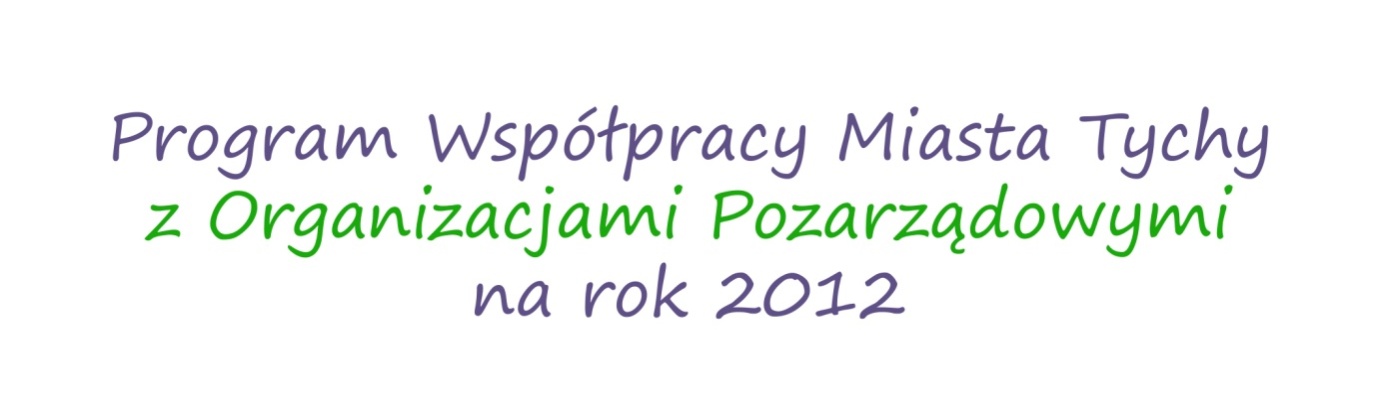 NA ROK 2019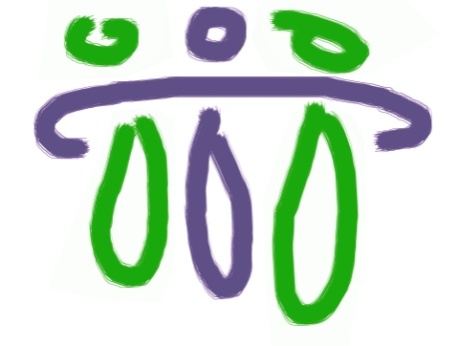 Ilekroć w niniejszym Programie Współpracy Miasta Tychy z Organizacjami Pozarządowymi na rok 2019, zwanym dalej Programem, jest mowa o:„ustawie” – rozumie się przez to ustawę z dnia 24 kwietnia 2003 r. o działalności pożytku publicznego i o wolontariacie (Dz. U. z 2018r., poz. 450 z późn.zm.);„organizacjach pozarządowych” – rozumie się przez to organizacje pozarządowe w rozumieniu art. 3 ust. 2 ustawy oraz podmioty wymienione w art. 3 ust. 3 ustawy; „zadaniach publicznych” – rozumie się przez to zadania w zakresie określonym w art. 4 ustawy;„działalności pożytku publicznego” – rozumie się przez to działalność pożytku publicznego w rozumieniu art. 3 ust. 1 ustawy;„otwartym konkursie ofert” – rozumie się przez to tryb zlecania realizacji zadań publicznych organizacjom pozarządowym, o którym mowa w art. 11 ust. 2 ustawy oraz art. 13 ustawy;„Mieście” – rozumie się przez to Miasto Tychy;„Prezydencie” – rozumie się przez to Prezydenta Miasta Tychy;„Wydziale Spraw Społecznych i Zdrowia” – rozumie się przez to Wydział Spraw Społecznych i Zdrowia Urzędu Miasta;„wydziałach i jednostkach merytorycznych” – rozumie się przez to resortowe wydziały Urzędu Miasta oraz jednostki organizacyjne Miasta; „dotacji” – rozumie się przez to dotację w rozumieniu art. 127 ust. 1 pkt 1 lit. e oraz art. 221 ustawy z dnia 27 sierpnia 2009 r. o finansach publicznych (Dz. U. z 2017r., poz. 2077 z późn. zm.).Program realizowany będzie w okresie od 1 stycznia do 31 grudnia 2019 roku.Współpraca Miasta z organizacjami pozarządowymi odbywa się na zasadach: pomocniczości – prawo obywateli do samodzielnego definiowania i rozwiązywania problemów, w tym należących także do sfery pożytku publicznego. Uznając to prawo Miasto zleca organizacjom pozarządowym wykonywanie zadań publicznych.suwerenności stron – wzajemne respektowanie swojej odrębności i niezależności w sposobie działania, nie ingerowanie w wewnętrzne sprawy podmiotów współpracy.partnerstwa – równoprawny i dobrowolny udział stron w identyfikowaniu i definiowaniu problemów społecznych, wypracowywaniu sposobów ich rozwiązania oraz wykonywaniu zadań publicznych.efektywności – Miasto przy zlecaniu organizacjom pozarządowym zadań publicznych, dokonuje wyboru najefektywniejszego sposobu wykorzystania środków publicznych z zachowaniem wymogów określonych w ustawie o finansach publicznych. uczciwej konkurencji – wszelkie działania Miasta oraz organizacji pozarządowych odbywają się w granicach i na podstawie przepisów prawa oraz przyjętych procedur, przy zachowaniu zasady jawności.jawności – Miasto zapewnia równy dostęp do informacji poprzez ich publikowanie w BIP i w serwisie internetowym dla organizacji pozarządowych, a także dba o czytelność i przejrzystość procedur związanych z realizacją współpracy we wszystkich jej formach określonych w Programie. Zasada jawności obliguje również organizacje pozarządowe do udostępnienia Miastu informacji dotyczących ich działalności.Zakres przedmiotowyProgram reguluje współpracę między Miastem a organizacjami pozarządowymi w zakresie planowania, inicjowania i realizacji zadań publicznych na terenie Miasta lub na rzecz jego mieszkańców, w obszarach ustawy określonych w artykule 4 ust. 1. Priorytetowe zadania współpracy w zakresie:pomocy społecznej, w tym pomocy rodzinom i osobom w trudnej sytuacji życiowej oraz wyrównywanie szans tych rodzin i osób;integracji i reintegracji zawodowej i społecznej osób zagrożonych wykluczeniem społecznym;ochrony i promocji zdrowia;działalności na rzecz osób niepełnosprawnych;działalności na rzecz osób w wieku emerytalnym;działalności wspomagającej rozwój wspólnot i społeczności lokalnych;kultury, sztuki, ochrony dóbr kultury i dziedzictwa narodowego;wspierania i upowszechniania kultury fizycznej;ekologii i ochrony zwierząt oraz ochrony dziedzictwa przyrodniczego;przeciwdziałania uzależnieniom i patologiom społecznym;rewitalizacji.Szczegółowy zakres przedmiotowy w zadaniach priorytetowych:pomoc społeczna, w tym pomoc rodzinom i osobom w trudnej sytuacji życiowej oraz wyrównywanie szans tych rodzin i osóbprowadzenie domu pomocy społecznej dla osób w podeszłym wieku;prowadzenie domu pomocy społecznej dla osób przewlekle somatycznie chorych;prowadzenie przez 4 godziny dziennie Ośrodków Wsparcia, które obejmą swoją pomocą osoby starsze, tj. po 60 roku życia;prowadzenie ośrodka wsparcia – Środowiskowego Domu Samopomocy dla osób z zaburzeniami psychicznymi;dystrybucja żywności do osób i rodzin najbardziej potrzebujących;integracja i reintegracja zawodowa i społeczna osób zagrożonych wykluczeniem społecznymintegracja społeczna bezrobotnych;ochrona i promocja zdrowiaorganizacja i prowadzenie działań w zakresie poprawy jakości życia osób niepełnosprawnych mieszkańców miasta Tychy;zapewnienie stacjonarnej oraz w miejscu zamieszkania opieki dla mieszkańców Miasta Tychy chorych na nowotwory w stanie terminalnym;działalność na rzecz osób niepełnosprawnychorganizacja dowozu dzieci i młodzieży niepełnosprawnej do Ośrodka Rehabilitacyjno – Edukacyjno – Wychowawczego;Przestrzeń bez barier - działania aktywizujące na rzecz środowiska osób niewidomych i niedowidzących w Tychach;prowadzenie świetlicy terapeutycznej dla osób niepełnosprawnych intelektualnie pozbawionych instytucjonalnej opieki;prowadzenie programu z zakresu rehabilitacji społecznej;prowadzenie warsztatów edukacyjnych i informacyjnych dot. niepełnosprawności skierowanych do społeczności lokalnej, w tym dzieci i młodzieży;organizowanie lokalnych imprez integracyjnych oraz promowanie aktywności osób niepełnosprawnych; organizowanie integracyjnego wypoczynku wakacyjnego w formie stacjonarnych półkolonii dla dzieci/młodzieży z niepełnosprawnościami;prowadzenie Punktu Wczesnej Interwencji dla dzieci do 7-go roku życia zagrożonych lub ze zdiagnozowanymi zaburzeniami wieku rozwojowego;działalność na rzecz osób w wieku emerytalnymprowadzenie programu na rzecz aktywności osób starszych zapobiegający wykluczeniu społecznemu;prowadzenie programu edukacyjno – integracyjno – rehabilitacyjnego dla osób starszych, samotnych a także niepełnosprawnych;funkcjonowanie Klubu Senior+;działalność wspomagająca rozwój wspólnot i społeczności lokalnychprowadzenie Punktu Informacyjnego;współpraca na rzecz rozwoju społeczeństwa obywatelskiego w Tychach;realizacja działań mających na celu wspomaganie rozwoju wspólnot i społeczności lokalnych;kultura, sztuka, ochrona dóbr kultury i dziedzictwa narodowegoTyskie Inicjatywy Kulturalne;wspieranie i upowszechnianie kultury fizycznejwspółorganizacja imprez sportowo-rekreacyjnych;organizowanie zadań sportowych oraz animacja różnego typu środowiskowych imprez sportowych dla dzieci i młodzieży w oparciu o bazę sportową przy: ul. Tischnera 52, ul. Jedności 131, ul. Sportowej 6;prowadzenie programu „Kibice Razem”;ekologia i ochrona zwierząt oraz ochrona dziedzictwa przyrodniczegoopieka nad wolno żyjącymi kotami;oświata ekologiczna;ochrona zwierząt szczególnie cennych dla funkcjonowania ekosystemu.przeciwdziałanie uzależnieniom i patologiom społecznymprowadzenie placówek wsparcia dziennego w formie opiekuńczej lub specjalistycznej;prowadzenie Punktu Konsultacyjnego ds. Uzależnień i Przemocy;prowadzenie działań wspierających abstynencję i trzeźwienie osób uzależnionych;prowadzenie programów profilaktyki uniwersalnej, realizowanych w oparciu o ideę liderów młodzieżowych, stanowiących alternatywę wobec używania środków psychoaktywnych;prowadzenie otwartych półkolonii, warsztatów dla ogółu dzieci i młodzieży, spędzających wakacje na terenie miasta Tychy;prowadzenie wyjazdowych obozów i kolonii socjoterapeutycznych dla dzieci z rodzin zagrożonych uzależnieniami oraz przemocą w rodzinie;realizacja programów profilaktycznych adresowanych do dzieci i dorosłych zagrożonych problemem narkomanii;prowadzenie działań profilaktyczno - interwencyjnych dla młodzieży eksperymentującej z różnymi środkami psychoaktywnymi;prowadzenie reintegracji społecznej i zawodowej w ramach Centrum Integracji Społecznej w Tychach;prowadzenie działań w zakresie przeciwdziałania przemocy w rodzinie;profilaktyczno – edukacyjne wzmacniające kompetencje rodzicielskie;realizacja programów profilaktycznych adresowanych do dzieci i dorosłych zagrożonych problemem alkoholizmu.rewitalizacjaa)    „BAZA-Bank  Aktywnych Ludzi Miasta” – prowadzenie programu z zakresu aktywizacji społeczności lokalnych;b)   Poznaj Sąsiada - wspólne działanie w praktyce;c)  „Osada Zdrowo Na Sportowo Aktywna Osada” – realizacja programu z zakresu animacji czasu wolnego i rekreacji ruchowej.12) Do zadań obejmujących przedsięwzięcia organizacyjne, które mogą być powierzone organizacjom pozarządowym, należą również:zadania z obszaru rozwoju sportu, dotowane na zasadach przyjętych odrębną Uchwałą Rady Miasta Tychy;dofinansowanie działania Warsztatu Terapii Zajęciowej. Miasto planuje również realizację zadań w obszarach profilaktyki oraz działań na rzecz osób  z niepełnosprawnością w oparciu o przepisy Ustawy o zdrowiu publicznym oraz przekazanie dotacji podmiotowej z budżetu dla niepublicznych jednostek systemu oświaty zgodnie z art. 90 Ustawy o systemie oświaty. Celem głównym Programu jest wzmocnienie kooperacji organizacji pozarządowych oraz miasta, z podkreśleniem, że organizacje są istotnym elementem aktywności obywatelskiej na mapie Tychów. Cele szczegółowe:1. SPOSÓB REALIZACJI PROGRAMUPodmiotami uczestniczącymi w realizacji współpracy są:a) Rada Miasta Tychy - w zakresie wyznaczania kierunków współpracy z organizacjami,b) Prezydent - realizujący Program współpracy, jako organ wykonawczy,c) Organizacje pozarządowe, bez względu na ich siedzibę, których cele statutowe przewidują prowadzenie działalności pożytku publicznego w zakresie realizacji oraz inicjowania zadań publicznych na terenie Tychów lub dla jego mieszkańców.Prezydent realizuje Program przy pomocy wydziałów organizacyjnych Urzędu oraz jednostek organizacyjnych   Urzędu, które w obszarach swojego działania współpracują z organizacjami.Wydziały oraz jednostki merytoryczne prowadzą bezpośrednią współpracę z organizacjami, która w szczególności polega na:przygotowaniu i prowadzeniu konkursów ofert dla organizacji na realizację zadań finansowanych oraz dofinansowanych z budżetu Miasta;sporządzaniu sprawozdań z finansowej i pozafinansowej współpracy z organizacjami;kontroli i oceny stanu realizacji zleconych zadań pod względem efektywności i jakości;podejmowaniu i prowadzeniu bieżącej współpracy z organizacjami.Za koordynację współpracy w imieniu Prezydenta odpowiada Wydział Spraw Społecznych i Zdrowia.Sposób realizacji celów zawartych w Programie określa Rozdział 4 pkt.2.SPOSÓB OCENY REALIZACJI PROGRAMU1)  Uwagi, wnioski i propozycje dotyczące bieżącej realizacji Programu, a także efektywności podejmowanych działań, mogą być zgłaszane w formie pisemnej, elektronicznej, a także ustnie podczas organizowanych spotkań. Przegląd realizowanych zadań pomoże w ocenie efektywności programu, ustaleniu trudności w zakresie wdrażania poszczególnych celów, jak i kierunków działań oraz ewentualnej korekcie zadań.Wszystkie wydziały i jednostki organizacyjne współpracujące z organizacjami pozarządowymi w trybie i na zasadach określonych w ustawie, przedkładają informację z realizacji Programu. Następnie Prezydent przedkłada Radzie Miasta sprawozdanie z realizacji Programu. Sprawozdanie, o którym mowa w pkt. 2) powinno zawierać informację o wykorzystanych środkach finansowych z budżetu miasta na poszczególne zadania oraz mierniki efektywności Programu przypisane do poszczególnych celów szczegółowych określonych w Rozdziale 4 pkt. 2.I. W ramach współpracy finansowej: Prezydent zleca organizacjom pozarządowym realizację zadań publicznych poprzez powierzenie bądź wsparcie ich wykonania wraz z udzieleniem dotacji na finansowanie bądź dofinansowanie ich realizacji;zadania publiczne zlecane są organizacjom pozarządowym, których cele statutowe są zgodne z zakresem rzeczowym zlecanych zadań;podstawowym trybem zlecania wykonania zadań publicznych jest otwarty konkurs ofert, chyba że przepisy odrębne przewidują inny tryb zlecenia;powierzanie realizacji zadań z zakresu zdrowia publicznego następuje w trybie konkursu ofert na zasadach określonych w ustawie z dnia 11 września 2015 r. o zdrowiu publicznym;wybór trybu zlecenia realizacji zadań publicznych organizacjom następuje w sposób zapewniający wysoką jakość wykonania danego zadania. Przy zakupie usług na zasadach i w trybie określonym w ustawie Prawo zamówień publicznych, należy rozważyć zastosowanie klauzul społecznych lub innych istotnych kryteriów społecznych;otwarte konkursy ofert ogłasza Prezydent, który w ogłoszeniu konkursowym każdorazowo określa szczegółowe warunki konkursu;zlecone zadania publiczne realizowane są na podstawie umów, zgodnie z ich postanowieniami;Miasto umożliwia realizację zadań w ramach umowy o inicjatywie lokalnej na zasadach określonych w ustawie;Miasto w miarę możliwości wspiera organizacje pozarządowe przy pozyskiwaniu środków z zewnętrznych źródeł finansowania, poprzez: całkowite bądź częściowe pokrycie finansowego wkładu własnego tych organizacji w ramach projektów w obszarach pożytku publicznego; zapewnienie w ramach swoich zasobów majątkowych wkładu rzeczowego do projektów.II. Współpraca pozafinansowa polega na:wzajemnym informowaniu się o planowanych kierunkach działalności poprzez między innymi serwis internetowy dla organizacji pozarządowych oraz Newsletter NGO, przesyłany do przedstawicieli organizacji, którzy udostępnili swój adres e-mail;zgłaszaniu przez organizacje na adres ngo@umtychy.pl zmian w  celach statutowych, władzach oraz danych teleadresowych i osób kontaktowych, celem zaktualizowania elektronicznej bazy a także przekazywaniu informacji o działaniach na terenie miasta lub na rzecz mieszkańców;wspólnym kształtowaniu serwisu internetowego dla organizacji;współpracy w przygotowaniu projektu budżetu na rok 2020 w zakresie planowanych do zlecenia organizacjom pozarządowym zadań publicznych. Propozycje nowych zadań oraz istotnych zmian w zadaniach realizowanych w roku 2019 można składać w wydziałach i jednostkach merytorycznych do dnia 5 września 2019 r. Wniosek składany w tym trybie nie stanowi wniosku w rozumieniu art. 12 ust. 1 ustawy;współdziałaniu Miasta z organizacjami pozarządowymi w ramach zespołów o charakterze doradczym i inicjatywnym;organizowaniu i uczestniczeniu wzajemnie w spotkaniach, szkoleniach, konferencjach, konsultacjach i innych działaniach o tematyce trzeciego sektora.zawieraniu umów partnerskich z organizacjami pozarządowymi;prowadzeniu elektronicznej bazy organizacji działających na terenie Miasta;konsultowaniu z organizacjami pozarządowymi projektów aktów prawa miejscowego w dziedzinach dotyczących działalności statutowej tych organizacji;promowaniu działalności organizacji pozarządowych w obszarze zadań publicznych, projektów realizowanych na rzecz mieszkańców oraz wspieraniu „kampanii 1%” na rzecz tyskich organizacji pożytku publicznego;udzielaniu rekomendacji organizacjom pozarządowym współpracującym z Miastem;współpracowaniu z Regionalnym Ośrodkiem Wsparcia Ekonomii Społecznej poprzez min. wsparcie infrastrukturalne Ośrodka;umożliwienie organizacjom pozarządowym bezpłatnego korzystania z pomieszczeń przy ul. Barona 30 p. 209. Pomieszczenia mogą być udostępnione na działania statutowe organizacji z wykluczeniem prowadzenia działalności gospodarczej oraz w celu wskazania adresu jako siedziby organizacji;udostępnianiu organizacjom pozarządowym sali sesyjnej Urzędu Miasta wraz ze sprzętem audiowizualnym, które ze względu na ograniczoną przestrzeń nie mogą być zorganizowane w pomieszczeniach przy ul. Barona 30 pokój 209 – na pisemny wniosek złożony do Prezydenta;w miarę możliwości przekazywaniu organizacjom pozarządowym w formie darowizny używanego sprzęt komputerowego;udostępnianiu i przekazywaniu materiałów informacyjno - edukacyjnych z zakresu realizowanych zadań publicznych oraz materiałów promocyjnych Miasta - na wniosek organizacji pozarządowych;obejmowaniu patronatem Prezydenta, Zastępców Prezydenta lub Rady Miasta realizowanych przez nie przedsięwzięć o odpowiedniej randze - na wniosek organizacji pozarządowej;umożliwianiu organizacjom pozarządowym realizującym zadania publiczne ubieganie się o wynajem lokali użytkowych na preferencyjnych warunkach jak również udostępnianiu organizacjom miejską bazę sportową zgodnie ze stosownymi Zarządzeniami Prezydenta Miasta Tychy.Na realizację zadań współpracy miasta Tychy z organizacjami pozarządowymi planuje się środki w wysokości 16 110 724 zł.Wysokość środków finansowych planowanych na realizację zadań publicznych określa uchwała budżetowa na rok 2019. Dla każdego konkursu Prezydent w drodze Zarządzenia powoła komisje konkursowe opiniujące oferty złożone w otwartym konkursie ofert.Czynności związane z ogłoszeniem naboru oraz wyborem osób wskazanych przez organizacje pozarządowe do komisji konkursowych prowadzą wydziały i jednostki merytoryczne.Każdy z członków komisji konkursowej jest uprawniony do udziału w każdym etapie jej prac.Przewodniczący Komisji konkursowej wyznacza termin posiedzenia Komisji.Komisja konkursowa:dokonuje weryfikacji formalnej złożonych ofert, w oparciu o kryteria oceny formalnej wniosku, określone w ogłoszeniu konkursowym;analizuje merytoryczną zawartość ofert na podstawie kryteriów oceny merytorycznej, które są określone każdorazowo w ogłoszeniu konkursowym;proponuje wysokość dotacji na finansowanie bądź dofinansowanie realizacji ofert ocenionych pozytywnie;proponuje treść uzasadnienia wyboru bądź odrzucenia każdej oferty.Komisja konkursowa podejmuje rozstrzygnięcia zwykłą większością głosów, a w przypadku równej liczby głosów decyduje głos Przewodniczącego.Do ważności podejmowanych przez Komisję konkursową rozstrzygnięć wymagana jest obecność więcej niż połowy jej składu. Z przebiegu konkursu sporządza się protokół, podpisany przez wszystkich członków Komisji konkursowej, który następnie jest przekazany Prezydentowi Miasta lub właściwemu resortowo Zastępcy Prezydenta.Obsługę kancelaryjną prac komisji konkursowych prowadzi wydział lub jednostka merytoryczna odpowiedzialna za konkurs.Program opracowano na podstawie bieżącej oceny realizacji Programu Współpracy Miasta Tychy z Organizacjami Pozarządowymi na rok 2018, po uwzględnieniu:oceny współpracy dotychczasowych zadań, skonsultowanych z pracownikami merytorycznymi podczas spotkania 19 września 2018 roku;opinii uczestników Tyskiego Forum Organizacji Pozarządowych przysłanych w dniu 16 sierpnia 2018 r. Odpowiedź dotycząca propozycji znajduje się na stronie www.ngo.umtychy.pl. wniosków do projektu budżetu Miasta na rok 2019 w zakresie propozycji nowych zadań publicznych oraz zmian w zadaniach realizowanych w 2018 roku, składanych przez organizacje pozarządowe.Informację o rozpoczęciu prac nad Programem wraz z prośbą do organizacji pozarządowych o wnoszenie uwag i sugestii podano do publicznej wiadomości za pośrednictwem:strony internetowej www.ngo.umtychy.pl (publikacja od dnia 5 czerwca 2018r.);Newslettera NGO – informacje przesłano 5 czerwca 2018r.portalu FB Tychy – Współpraca Miasta z NGO.Projekt Programu poddano konsultacjom w sposób określony w Uchwale Nr 0150/XLVI/1036/10 Rady Miasta Tychy z dnia 26 sierpnia 2010 r. w sprawie: szczegółowego sposobu konsultowania z organizacjami pozarządowymi i podmiotami wymienionymi w art. 3 ust. 3 ustawy z dnia 24 kwietnia 2003 r. o działalności pożytku publicznego i o wolontariacie projektów aktów prawa miejscowego w dziedzinach dotyczących działalności statutowej tych organizacji. Konsultacje trwały od ………….. 2018r. do ……………….. i były opublikowane na stronie www.bip.umtychy.pl w zakładce organizacje pozarządowe – konsultacje. W trakcie konsultacji organizacje pozarządowe …………………… do projektu Programu. Wyniki konsultacji opublikowano  na stronie www.bip.umtychy.pl w zakładce organizacje pozarządowe – konsultacje. Ponadto projekt Programu został wyłożony w Wydziale Spraw Społecznych i Zdrowia i był dostępny dla zainteresowanych w czasie trwania konsultacji. W konsultacjach wzięły udział także wydziały i jednostki merytoryczne o których mowa w Rozdziale 5 ust.1 pkt 2, które zaopiniowały projekt …………..Rozdział 1Postanowienia ogólne: definicje, okres realizacji ProgramuRozdział 2Zasady współpracyRozdział 3Zakres przedmiotowy i priorytetowe zadania współpracy Rozdział 4 Cel główny, cele szczegółowe Programul.p.CELSPOSÓB REALIZACJIMIERNIKI / WSKAŹNIKI1.wzmocnienie potencjału organizacji pozarządowychpoprzez udzielanie wsparcia merytorycznego i infrastrukturalnego;poprzez współpracę z Regionalnym Ośrodkiem Ekonomii Społecznej (ROWES);poprzez informowanie organizacji pozarządowych o możliwościach pozyskania dofinansowania;poprzez edukację organizacji na temat prawnych uwarunkowań współpracy z miastem;poprzez aktualizowanie na stronie internetowej obowiązujących aktów prawnych dot. organizacji na terenie Tychów.liczba organizacji pozarządowych i liczba osób fizycznych zainteresowanych podjęciem działalności, które skorzystały 
ze wsparcia merytorycznego;liczba szkoleń / spotkań organizowanych przez ROWES;liczba organizacji pozarządowych i grup inicjatywnych mających siedzibę pod adresem ul. Barona 30 p. 209;liczba funkcjonujących organizacji, według stanu na 31 grudnia;liczba umieszczonych informacji na stronie dla organizacji.2.podnoszenie skuteczności i efektywności realizacji zadań publicznych poprzez  zlecanie realizacji zadań publicznych;poprzez realizację i poszerzenie innowacyjnych rozwiązań w zakresie współpracy finansowej w formie elektronicznego generatora do obsługi otwartych konkursów ofert;poprzez kontrole merytoryczne realizacji zadań publicznych;poprzez szkolenia dla realizatorów Programu.liczba konkursów ofert;liczba ofert złożonych w ramach konkursówliczba organizacji, które złożyły oferty w konkursie;liczba ofert odrzuconych;liczba zawartych umów na realizacje zadań publicznych;wysokość wnioskowanej dotacji;wysokość środków finansowych przekazanych organizacjom na realizację zadań publicznych;liczba organizacji, które otrzymały dofinansowanie z budżetu Miasta na realizację zadań publicznych;liczba umów rozwiązanych lub od których odstąpiono;wysokość dotacji rozliczonej zgodnie ze sprawozdaniem;wysokość środków finansowych własnych zaangażowanych przez organizacje na realizację zadań publicznych;wysokość wkładu osobowego i rzeczowego zgodnie ze sprawozdaniem;liczba uczestników biorących udział w zadaniach publicznych realizowanych przez organizacje;liczba złożonych przez organizacje ofert na realizację zadań publicznych 
z pominięciem otwartych konkursów ofert;wysokość wnioskowanej dotacji – na realizację zadań z pominięciem otwartych konkursów ofert;wysokość środków finansowych przyznanych organizacjom na realizację zadań publicznych z pominięciem otwartych konkursów ofert;wysokość dotacji rozliczonej zgodnie ze sprawozdaniem -  na realizację zadań publicznych z pominięciem otwartych konkursów ofert;wysokość wkładu własnego -  na realizację zadań publicznych z pominięciem otwartych konkursów ofert;wykaz zadań zleconych organizacjom we wszystkich ustawowych formach, uwzględniający nazwę organizacji, która otrzymała dotację, kwotę dotacji;liczba przeprowadzonych kontroli;liczba organizacji, które złożyły z własnej inicjatywy wnioski na realizację zadań publicznych;liczba zawartych umów wieloletnich i obowiązujących;liczba złożonych ofert przy wykorzystaniu elektronicznego generatora.3.wspieranie integracji i kooperacji środowiska organizacji pozarządowychpoprzez wspieranie inicjatyw podejmowanych przez organizacje pozarządowe;poprzez zapewnienie miejsca do spotkań.liczba organizacji biorących udział w spotkaniach / wydarzenia;liczba wydarzeń/spotkań.4.upowszechnianie wiedzy na temat organizacji pozarządowych, ekonomii społecznej i partycypacji wśród mieszkańców a także promocja oraz wzmacnianie pozytywnego wizerunku organizacji pozarządowychpoprzez prowadzenie spotkań dla mieszkańców z zakresu partycypacji społecznej;poprzez umieszczanie informacji o wydarzeniach realizowanych przez organizacje pozarządowe na stronie dla organizacji;poprzez udział organizacji w imprezach miejskich;poprzez organizację kampanii pn. „Dawanie procentuje. Zostaw 1% w Tychach”;poprzez prowadzenie elektronicznej bazy tyskich organizacji pozarządowych;poprzez udzielanie patronatu Prezydenta lub Zastępców Prezydenta lub Rady Miasta działaniom realizowanych przez organizacje pozarządowe;poprzez organizację i udział w szkoleniach/ spotkaniach/konferencjach z zakresu współpracy z NGO zarówno dla organizacji jak i dla urzędników.liczba przeprowadzonych spotkań informacyjnych / konferencji;liczba organizacji, które wzięły udział w imprezach miejskich;liczba organizacji, które wzięły udział w Kampanii 1% oraz opis działań podjętych w ramach Kampanii;wykaz organizacji pozarządowych, których działania zostały objęte patronatem Prezydenta lub Zastępców Prezydenta lub Rady Miasta.Rozdział 5Sposób realizacji i sposób oceny realizacji ProgramuRozdział 6Formy współpracyRozdział 7Wysokość środków planowanych na realizację ProgramuRozdział 8Tryb powoływania i zasady działania komisji konkursowych
do opiniowania ofert w otwartych konkursach ofertRozdział 9Informacja o sposobie tworzenia Programu oraz o przebiegu konsultacji